The Transfiguration of Our Lord, March 3rd, 2019Bethlehem/Zion Lutheran Parish              March 3, 2019            Rev. James Norton Ludington & Fall Creek, Wisconsin           Linda Wiese, Organist    	   715-514-5478● ● ● ● ● ● ● ● ● ● ● ● ● ● ● ● ● ● ● ● ● ● ● ● ● ● ● ● ● ● ● ● ● ● ● ● ● ● ● ●LSB P260		                    LSB Hymns:  580, 710, 737Old Testament Reading:  Deuteronomy 34:1-12Epistle:  Hebrews 3:1-6Holy Gospel: Luke 9:28-36The Message:  “Can You See the Hand of God in Your Life?”Text: Genesis 45:8Zion choir will be singing "And Can It Be" (CH #347)● ● ● ● ● ● ● ● ● ● ● ● ● ● ● ● ● ● ● ● ● ● ● ● ● ● ● ● ● ● ● ● ● ● ● ● ● ● ●This Week’s ScheduleSunday, March 3, 2019			9:00am		Zion Worship Service					9:00am		Bethlehem Sunday School and Adult 								                  Bible Study  				           10:00am		Zion Sunday School                   						           10:30am	             Bethlehem Worship Service							Bethlehem Choir PracticeMonday, March 4th			9:00am		Quilting @ BethlehemTuesday, March 5th			7:30pm		Dartball @ BethlehemWednesday, March 6th			  noon		Zion Ladies Aid with a potluckWednesday, March 6th			5:00pm	  	Confirmation-when there is no school, 								there is no confirmation.Wednesday March 6th  7:30pm @ Zion - Ash Wednesday Service with CommunionThursday, March 7th			7:00pm	      	Joint Council Meetings @ ZionRemember to set your clocks ahead – Daylight Savings Time Begins.Sunday, March 10, 2019		9:00am		Zion Worship Service[Communion]				9:00am		Bethlehem Sunday School and Adult 								                  Bible Study  				           10:00am		Zion Sunday School                   						           10:30am	             Bethlehem Worship Service					6:30pm		Youth Group MeetsHappy Birthday last week to: Kim Drehmel, Barbara Huff, Nancy McCann & Halle Luedtke; and this week to James Kiesow, Jr., and Wayne Compeau. Happy Anniversary to:  Darin & Jamie Noel.The Gideons will have a short message after the service at each congregation today, March 3.Ash Wednesday with Communion is March 6th at Zion at 7:30. The theme this year is “Behold the Man”. Please remember in your prayers: Dorothy (Noel) Smith, Don Lane, Bev Curler, Paul Leverty, Penny & Olivia Schmidt, Martha Jaenke, Pastor Jones at Zion-Chippewa, Diane Goss, the grandson of Eugene and Dotty Neumann, Drake, who was hurt snowboarding; shut-ins and members living in Care Facilities.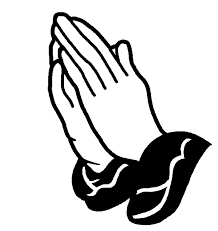 	OUR NURSING HOME RESIDENTS                             HOMEBOUND	Augusta--Diane Goss--Zion                                 	Brian Markham--Beth                   	   Geneva Smith--Beth.                            	Carol Huff--Zion               	   Eileen Hagedorn--Zion                          	Don Berlin--Beth.                 	   Amy Bergman--Zion 			Ellie Grunewald-Beth                 	   Naomi Sudbrink--Beth. 		Delores Starck-Beth.							Winifred Boyea-Wicksey-Zion							Marlene & Bo Tessmer-Beth.Also in nursing homes, or assisted living:			Phyllis Peterson-ZionBev Curler...Oak Gardens Place, Altoona The Manor, Chippewa Falls--Delores Staats, (Marilyn Norton’s mother)Grace-Woodlands, Eau Claire--Florence Korn-Beth.   Neillsville--Dorothy Solberg-Beth.Stanley--Robert Reppe-Zion     River Pines, Altoona--Julia Phillips-Beth******	Persons to contact with Prayer Chain requests: Zion, Betty Woodford 715 877 3225;                   	Bethlehem, Sharon Tumm 715 877 2402+++++ ***CHOIR IS PRACTING TODAY AT BETHLEHEM.  IF YOU LIKE TO SING, COME AND JOIN US.  WE’D LOVE TO HAVE YOU SING WITH US! 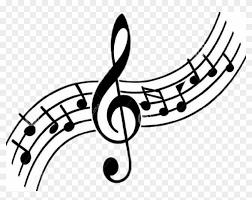 Thank you to the Mission Board for the delicious soup dinners and all who helped with the dinners. We’d also like to thank all of you for your support of this ministry.Come join the youth on March 17th at Bethlehem for their annual Youth Sunday service with a taco meal to follow. Service will include a Sunday School sing and contemporary music." 
Lunch at Zion today, is hosted by the Sunday School.  Next week's lunch will be hosted by the Council, with donations going to the fuel fund.  Be sure to come down and join us for good food, and great fellowship, as well as to support these ministries.  Ash Wednesday with Communion is March 6th at Zion at 7:30. Members are encouraged to bring a dish to pass for a light lunch after the service.  The theme this year is “Behold the Man”.

Zion is still looking for someone to step forward to fill the position of treasurer.  This is an important position, which is vital to the continuation of our congregation.  Prayerfully consider if this is something that you can do for our church.   

Zion congregation and choir are also, still seeking someone to take the position of church organist.  If you know of someone who would do this, please talk to Dave Kiesow.

The Sunday School, at Zion, is collecting donations for the "Hearts for Jesus" project.  Your donation is appreciated. 
The Quilters at Bethlehem are really making progress.  If you’d like to help them, feel freeto come any Monday morning at 9am and they’ll gladly show you what to do.Camp Luther is 2019 Hearts for Jesus mission “Filled with the Spirit” for Bethlehem’s Sunday School. The money will be used to purchase new and larger round tables for the new dining hall and Community Center at Camp Luther. Today is the last day to contribute.  There is a collection jar in the back of the church for congregation contributions. Check out your bulletin board in the narthex.  Also, there are large print Portals of Prayer available, and free items in the last row of mailboxes at Bethlehem and on the table in the narthex. Feel free to help yourself to any of them.Our Worship Response 02/17/2019   				               Bethlehem		             Zion                 Attendance                                                        75                            	              43  Offerings      		 	             $1240.00		         $1030.00  Missions				   $75.00  From Thaler Oil for usage		 $490.90Weekly Budget Needs:	                            $1185.24                     	        $1138.00+++++Bethlehem Lutheran Church reaching out to our community and to the world with the gospel of Jesus Christ.Zion Lutheran Church seeks to preach and teach God’s word to all people of all ages and showGod’s love through our witness, fellowship and service.The Transfiguration of Our Lord, March 3rd, 2019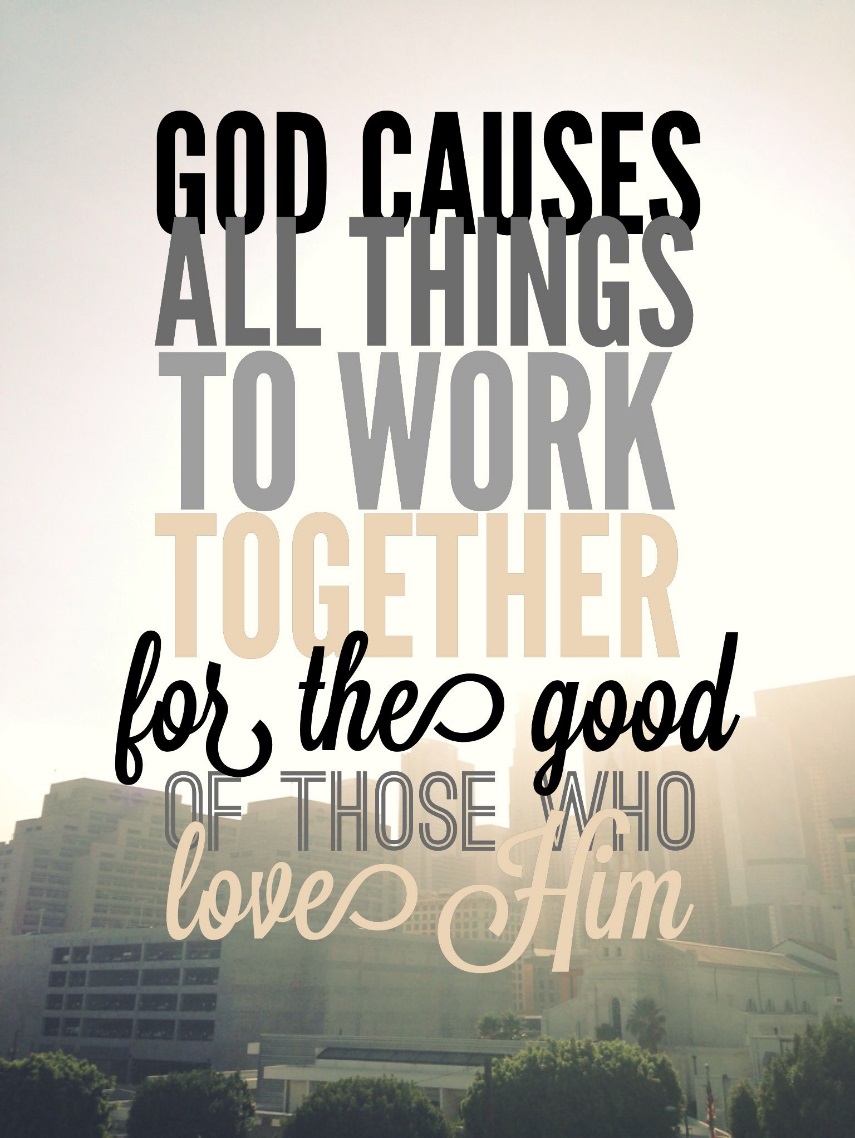 BETHLEHEM-ZION LUTHERAN PARISH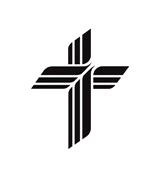 Pastor – Rev. James Norton, (715)514-5478 or cell 1(217)725-2487Bethlehem, Parish Office (715) 877-3249 - E19675 St. Rd. 27, Fall Creek, WI  54742Zion (715) 877-3128 - 1286 S 150th Ave, Fall Creek, WI 54742Web address: www.zion-bethlehem.org    Facebook: Zion-Bethlehem Lutheran Churche-mail – countryc@centurylink.net